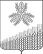 АДМИНИСТРАЦИЯ КРАСНОПОЛЯНСКОГО СЕЛЬСКОГО ПОСЕЛЕНИЯ КУЩЁВСКОГО РАЙОНАПОСТАНОВЛЕНИЕот 19.10.2023 года	                                  № 101х. Красная ПолянаО внесении изменений в постановление администрации Краснополянского сельского поселения Кущевского района от 3 октября 2018 года № 64 «О создании Общественного Совета по благоустройствуна территории Краснополянского сельского поселения»В связи с изменениями в составе Общественного Совета по благоустройству на территории Краснополянского сельского поселения, п о с т а н о в л я ю:1. Приложение № 2 к постановлению администрации Краснополянского сельского поселения Кущевского района от 3 октября 2018 года № 64 «О создании Общественного Совета по благоустройству на территории Краснополянского сельского поселения» изложить в новой редакции.2. Контроль за выполнением настоящего постановления оставляю за собой.3.Постановление вступает в силу со дня его подписания.Глава Краснополянского сельского поселения Кущёвского района                                                                             В.А.Сиденко УТВЕРЖДЕНОПРИЛОЖЕНИЕ № 1к постановлению администрацииКраснополянского сельского поселенияКущевского районаот 19.10.2023 г. № 101                  ПРИЛОЖЕНИЕ № 2к постановлению администрацииКраснополянского сельского поселенияКущевского районаот 03.10.2018 г. № 64СОСТАВОбщественного Совета по благоустройству на территории Краснополянского сельского поселенияСиденко                              - председатель комиссииВероника Александровна  глава Краснополянского сельского поселенияГубанова                            - заместитель председателя комиссии Инна Юрьевна                   ведущий специалист администрацииМноян                                - секретарь комиссии Светлана Юрьевна            специалист 2 категории администрации  Члены комиссии:Пятаков                              - депутат Совета Краснополянского сельского Иван Владимирович           поселения Кущевского районаГубенко                                 - квартальнаяАнна СергеевнаКорниенко                         - депутат Совета Краснополянского сельскогоСветлана Оганесовна         поселения Кущевского районаШевченко                              - квартальнаяАнна АлександровнаЛиманская                              - руководитель ТОСа Людмила ВикторовнаКохан                                      - депутат Совета Краснополянского сельского Елена Анатольевна                поселения Кущевского районаЗолотарева                              - депутат Совета Краснополянского сельского Любовь Николаевна                поселения Кущевского районаГлава Краснополянского сельского поселения Кущёвского района                                                                             В.А.Сиденко